О внесении изменений в приказ Минобразования Чувашии от 29.11.2021 № 1489 «Об утверждении Порядка проведения итогового сочинения (изложения)»П р и к а з ы в а ю:1. Внести в Порядок проведения итогового сочинения (изложения), утвержденный приказом Минобразования Чувашии от 29.11.2021 № 1489, (зарегистрирован в Государственной службе Чувашской Республики по делам юстиции 22 декабря 2021 г., регистрационный № 7389), следующие изменения:в разделе 4 пункт 4.5 изложить в следующей редакции: «Сведения об участниках итогового сочинения (изложения) вносятся РЦОИ в РИС ГИА. Состав сведений и сроки их внесения в РИС ГИА утверждены приказом Федеральной службы в сфере образования и науки от 11 июня 2021г. № 805 «Об установлении требований к составу и формату сведений, вносимых и передаваемых в процессе репликации в федеральную информационную систему обеспечения проведения государственной итоговой аттестации обучающихся, освоивших основные образовательные программы основного общего и среднего общего образования, и приема граждан в образовательные организации для получения среднего профессионального и высшего образования и региональные информационные системы обеспечения проведения государственной итоговой аттестации обучающихся, освоивших основные образовательные программы основного общего и среднего общего образования, а также к срокам внесения и передачи в процессе репликации сведений в указанные информационные системы» (зарегистрирован в Министерстве юстиции Российской Федерации 01 сентября 2021 г., регистрационный № 648229).»;в разделе 8 пункт 8.4 изложить в следующей редакции: «Эксперты комиссии по проверке итогового сочинения (изложения), а также независимые эксперты должны соответствовать указанным ниже требованиям:а) владение необходимой нормативной базой: нормативными правовыми актами, регламентирующими проведение итогового сочинения (изложения); методическими рекомендациями по организации и проведению итогового сочинения (изложения); б) владение необходимыми предметными компетенциями: иметь высшее образование по специальности «Русский язык и литература»                 с квалификацией «Учитель русского языка и литературы»; в) обладать опытом проверки сочинений (изложений) в выпускных классах образовательных организаций, реализующих программы среднего общего образования. г) владение содержанием примерных образовательных программ основного общего и среднего общего образования; д) владение компетенциями, необходимыми для проверки сочинения (изложения):  знание общих научно-методических подходов к проверке и оцениванию сочинения (изложения); умение объективно оценивать сочинения (изложения); умение применять установленные критерии и нормативы оценки; умение разграничивать ошибки и недочѐты различного типа; умение выявлять в работе однотипные и негрубые ошибки; умение классифицировать ошибки в сочинениях (изложениях); умение оформлять результаты проверки, соблюдая установленные требования; умение обобщать результаты.».2. Контроль за выполнением настоящего приказа возложить на первого заместителя министра  А.П. Лукшина.Министр 				       			                                  Д.А. ЗахаровПроектПроектЧ`ваш Республикинв=рен- тата \амр`ксен политикин министeрствиЧ`ваш Республикинв=рен- тата \амр`ксен политикин министeрстви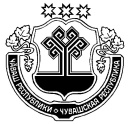 Министерство образования и молодежной политикиЧувашской РеспубликиМинистерство образования и молодежной политикиЧувашской РеспубликиПРИКАЗПРИКАЗПРИКАЗПРИКАЗПРИКАЗ_________________  №  _____________          Шупашкар хули          								г. Чебоксары_________________  №  _____________          Шупашкар хули          								г. Чебоксары_________________  №  _____________          Шупашкар хули          								г. Чебоксары